公司代码：                      　　　　　　公司简称：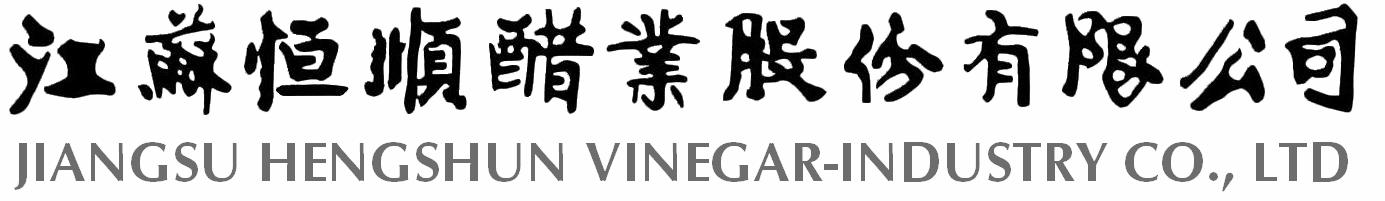 2017年半年度报告600305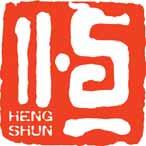 二○一七年八月重要提示本报告内容中所涉及的未来计划等前瞻性陈述存在不确定性，不构成公司对投资者的实质承诺 ，请投资者注意投资风险。目录第一节	释义	4第二节	公司简介和主要财务指标	4第三节	公司业务概要	6第四节	经营情况的讨论与分析	9第五节	重要事项	14第六节	普通股股份变动及股东情况	20第七节	优先股相关情况	22第八节	董事、监事、高级管理人员情况	22第九节	公司债券相关情况	23第十节	财务报告	24第十一节	备查文件目录	100释义公司简介和主要财务指标基本情况变更简介公司主要会计数据和财务指标主要会计数据单位：  币种：主要财务指标境内外会计准则下会计数据差异公司业务概要经营情况的讨论与分析主营业务分析财务报表相关科目变动分析表其他资产、负债情况分析投资状况分析对外股权投资总体分析其他披露事项重要事项利润分配或资本公积金转增预案半年度拟定的利润分配预案、公积金转增股本预案承诺事项履行情况聘任、解聘会计师事务所情况重大诉讼、仲重大诉讼、仲裁事项公司股权激励计划、员工持股计划或其他员工激励措施的情况及其影响重大关联交易与日常经营相关的关联交易资产收购或股权收购、出售发生的关联交易共同对外投资的重大关联交易关联债权债务往来重大合同及其履行情况托管、承包、租赁事项担保情况上市公司扶贫工作情况可转换公司债券情况报告期内，公司进一步完善环境保护管理体系，持续推进安全标准化体系的建设，严格执行各种安全生产规章制度；加强环保管理，抓好环保事故应急预案的演练，确保无重大安全环保事故发生。其他重大事项的说明普通股股份变动及股东情况股本变动情况股份变动情况表股份变动情况表限售股份变动情况股东情况截止报告期末前十名股东、前十名流通股东（或无限售条件股东）持股情况表控股股东或实际控制人变更情况优先股相关情况董事、监事、高级管理人员情况持股变动情况现任及报告期内离任董事、监事和高级管理人员持股变动情况董事、监事、高级管理人员报告期内被授予的股权激励情况公司债券相关情况财务报告财务报表财务报表的编制基础重要会计政策及会计估计应收款项投资性房地产固定资产重要会计政策和会计估计的变更重要会计政策变更重要会计估计变更本期无重要的会计估计变更。税项合并财务报表项目注释应收票据应收账款组合中，按账龄分析法计提坏账准备的应收账款：公司无转移应收款项且继续涉入的，分项列示继续涉入形成的资产、负债的金额。预付款项其他应收款存货可供出售金融资产长期股权投资投资性房地产投资性房地产计量模式固定资产在建工程无形资产递延所得税资产/ 递延所得税负债短期借款公司无已逾期未偿还短期借款的情况。应付票据应付账款期末无账龄超过1年的重要应付账款。预收款项应付职工薪酬其他流动负债长期借款递延收益未分配利润投资收益其他收益营业外收入现金流量表项目现金流量表补充资料合并范围的变更非同一控制下企业合并无同一控制下企业合并在其他主体中的权益在子公司中的权益公司无使用企业集团资产和清偿企业集团债务的重大限制。在合营企业或联营企业中的权益重要联营企业的主要财务信息单位：  币种：公允价值的披露关联方及关联交易关联交易情况购销商品、提供和接受劳务的关联交易关联方应收应付款项股份支付无。承诺及或有事项重要承诺事项截止2017年6月30日，公司无需披露的重大承诺事项。或有事项资产负债表日后事项无其他重要事项分部信息公司未设置业务分部。2、截止2017年6月30日，公司无需要披露的其他重要事项。母公司财务报表主要项目注释应收账款公司无转移应收款项且继续涉入的，分项列示继续涉入形成的资产、负债的金额。其他应收款公司无因金融资产转移而终止确认的其他应收款。公司无转移其他应收款且继续涉入形成的资产、负债金额。长期股权投资补充资料备查文件目录项目本期发生额上期发生额福利企业增值税返1,054,154.45所得税返还602,700.00合计1,656,854.45